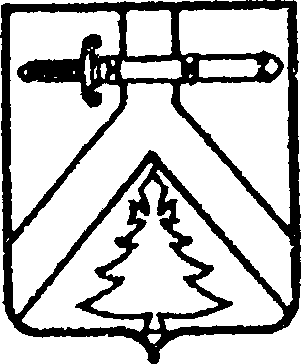 АДМИНИСТРАЦИЯ МУРИНСКОГО СЕЛЬСОВЕТАКУРАГИНСКОГО РАЙОНА  КРАСНОЯРСКОГО КРАЯПОСТАНОВЛЕНИЕ20.04.2022                                    с. Мурино                                            №  10-пОб организации пожарно-профилактическойработы в жилом секторе и на объектахс массовым пребыванием людей на территории Муринского сельсовета	В соответствии со статьей Федерального Закона от 21.12.1994 г. № 69-ФЗ «О пожарной безопасности», во избежание пожаров и гибели людей на территории Муринского сельсовета Курагинского района, руководствуясь статьями  Устава Муринского сельсовета Курагинского района;ПОСТАНОВЛЯЮ:	1. Утвердить Положение о порядке организации проведения пожарно-профилактической работы в жилом секторе и на объектах с массовым пребыванием людей, в муниципальных учреждениях и предприятиях различных форм собственности в границах Муринского сельсовета. Курагинского района согласно приложению 1 к настоящему постановлению.	2. В целях организации противопожарной пропаганды и информирования населения о мерах пожарной безопасности утвердить состав профилактической группы для проведения рейдов на территории Муринского сельсовета Курагинского района по местам проживания неблагополучных граждан, многодетных семей, местам проживания одиноких и престарелых граждан согласно приложению 2 к настоящему постановлению.	3. Контроль за выполнением настоящего постановления оставляю за собой.4. Постановление вступает в силу со следующего за днём официального опубликования в газете «Муринский вестник» и подлежит размещению на официальном сайте администрации Муринского сельсовета. И.О. Главы Муринского сельсовета                                          М.С. Матвеева        Приложение № 1                                                                              к  Постановлению администрации Муринского сельсовета                                                                                                           от  20.04.2022 № 10-пПОЛОЖЕНИЕо порядке организации и проведения пожарно-профилактической работы в жилом секторе и на объектах с массовым пребыванием людей на территории Муринского сельсовета Курагинского района1.Общие положения	Положение о порядке проведения противопожарной пропаганды 
и информирование населения Муринского сельсовета Курагинского района о мерах пожарной безопасности определяет цели, задачи, порядок и периодичность проведения противопожарной пропаганды, и информирование населения о мерах пожарной безопасности.	Основными целями обучения населения мерам пожарной безопасности 
и проведения противопожарной пропаганды являются:	1) снижение количества пожаров и степени тяжести их последствий;	2) совершенствование знаний населения в области пожарной безопасности.	Основными задачами в сфере информирования населения о мерах пожарной безопасности и проведения противопожарной пропаганды являются:	1) совершенствование знаний и навыков населения по организации и проведению мероприятий, направленных на предотвращение пожаров, порядку действий при возникновении пожара, изучению приемов применения средств пожаротушения;	2) повышение эффективности взаимодействия Администрации Муринского сельсовета Курагинского района, организаций и населения в сфере обеспечения пожарной безопасности на территории Муринского сельсовета;	3) совершенствование форм и методов противопожарной пропаганды;	4) оперативное доведение до населения информации в области пожарной безопасности;	5) создание условий для привлечения граждан на добровольной основе к деятельности по предупреждению и тушению пожаров, а также участия населения в борьбе с пожарами.	Меры пожарной безопасности – действия по обеспечению пожарной безопасности, в том числе по выполнению требований пожарной безопасности.Профилактика пожаров – совокупность превентивных мер, направленных на исключение возможности возникновения пожаров и ограничение их последствий.	Противопожарная пропаганда – целенаправленное информирование общества о проблемах и путях обеспечения пожарной безопасности, осуществляемое через средства массовой информации, посредством издания и распространения специальной литературы и рекламной продукции, устройства тематических выставок, смотров, конференций и использования других, не запрещенных законодательством Российской Федерации форм информирования населения. Противопожарную пропаганду проводит специалист Администрации  Муринского сельсовета, личный состав добровольной пожарной дружины и старосты населенных пунктов, а также руководители предприятий и организаций.	Противопожарную пропаганду и информирование населения о мерах пожарной безопасности осуществляет созданная пожарно-профилактическая группа.2. Организация противопожарной пропаганды	В соответствии с законодательством Красноярского края специально созданная пожарно-профилактическая группа на территории Муринского сельсовета проводит противопожарную пропаганду посредством:	1) изготовления и распространения среди населения противопожарных памяток, листовок;	2) размещения в организациях, занятых обслуживанием жилищного фонда, объектах муниципальной собственности (здравоохранения, образования, культуры) информационных стендов пожарной безопасности;	3) изготовления и размещения социальной рекламы по пожарной безопасности;	4) организации конкурсов, выставок, соревнований на противопожарную тематику;	5) привлечения средств массовой информации;	6) использования других, не запрещенных законодательством Российской Федерации форм информирования населения.	Информационные стенды пожарной безопасности должны содержать информацию об обстановке с пожарами на территории Красноярского края, Курагинского района, примеры происшедших пожаров с указанием трагических последствий, причин их возникновения, фотографии последствий пожаров с указанием причин их возникновения, рекомендации о мерах пожарной безопасности применительно к категории посетителей организации (объекта), времени года, с учетом текущей обстановки с пожарами.Противопожарная пропаганда проводится в соответствии с законодательством за счет средств соответствующего бюджета.3. Организация информирования населения о мерах пожарной безопасности на территории Муринского сельсовета	Организация информирования населения о мерах пожарной безопасности включает в себя:	1) планирование встреч с населением с целью информирования населения о мерах пожарной безопасности;	2) ежегодное информирование населения в области пожарной безопасности в преддверии летнего и зимнего периодов;	3) привлечения специализированных организаций с целью проведения учебно-методических сборов, учений, тренировок, других мероприятий по обучению пожарной безопасности;	4) издание агитационной литературы, в том числе противопожарных памяток, листовок.	Администрация Муринского сельсовета является основным организатором и исполнителем мероприятий по противопожарной пропаганде и информированию населения о мерах пожарной безопасности на территории сельского поселения.	Для организации работы по пропаганде мер пожарной безопасности, информирования населения о мерах пожарной безопасности на территории Муринского сельсовета специально создается пожарно-профилактическая группа.	Администрация Муринского сельсовета ведет всю необходимую документацию по планированию и учету работы пожарно-профилактических групп, контролирует ведение противопожарной пропаганды и информирование населения о мерах пожарной безопасности.	На противопожарную пропаганду и информирование населения о мерах пожарной безопасности в местных бюджетах в обязательном порядке предусматриваются денежные средства.	Противопожарная пропаганда и информирование населения о мерах пожарной безопасности проводится на постоянной основе и непрерывно.                                                 Приложение № 2                                                                              к  Постановлению администрации Муринского сельсовета                                                                                                           от  20.04.2022 № 10-пС О С Т А Впожарно-профилактической группы на территорииМуринского сельсоветаВазисова Елена ВалерьевнаГлава Муринского сельсовета, председатель группыМатвеева Мария Сергеевна Заместитель Главы, заместитель  председателя группыФедотова Татьяна ВикторовнаСпециалист Муринского сельсовета, СекретарьЧлены группы:Коробков Андрей Викторович Участковый уполномоченный полиции МО   МВД России (по согласованию)Дунаев Дмитрий Харитонович Начальник  ПСЧ56 (по согласованию)Шпилько Наталья ВасильевнаСтароста с. МуриноБурнышева Екатерина АлександровнаСтароста д. Белый ЯрШмидт Валентина ИвановнаСпециалист по социальной работе